Whittle-le-Woods CE Primary SchoolPreston Road, Chorley Lancashire PR6 7PS Tel 01257 262732Our Christian family leads and encourages everyone to:Flourish; soar in faith and talentsServe others courageouslyBe excited and curious to learnWe do this within our safe, happy, diverse and nurturing Christ centred environment ensuring ‘all have life and have it to the full’ John 10:10Dear applicant,Thank you for your interest in the post of Year 1 class teacher. We are looking for an enthusiastic practitioner with high expectations to join our Key Stage 1 team. The successful candidate will teach one of our Year 1 classes. We have an intake of 35 children in each year group and the cohort is evenly split into two parallel classes. As a school, we have a large number of children with EHC Plans and also many high achieving pupils. We are therefore looking for an inclusive practitioner who has understanding of sensory needs of pupils and will provide the very best environment for all children in their care. All our staff go the extra mile and we are looking for another member of our ambitious school family who will do the same.Standards of attainment, attendance and behaviour at our school are outstanding and we always strive to achieve the very best in all we do. Mrs Jackie Haughin the Deputy Headteacher of the school will oversee the induction of our new recruit and provide Early Career Teacher support should the successful candidate be newly qualified. We can also offer you: A school with a strong Christian Ethos which underpins all that we doHappy, enthusiastic children who are eager to learnThe support of a dedicated and committed team who always go the extra milePlease also visit the school website and Facebook page to get to know us better: https://whittleprimary.com/https://www.facebook.com/whittleprimary/Applications should be submitted via email to: head@whittle-le-woods.lancs.sch.ukThe closing date for applications: Friday 11th June 2021, 12 noon.  Interviews/ observations: Wednesday 23rd June 2021We hope that the information pack provides you with all the information you need and look forward to receiving applications from enthusiastic, hard-working candidates.Yours faithfully,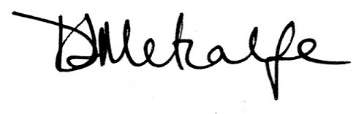 Mrs Deborah MetcalfeHeadteacher